(1) definitie snelheid


(2) omrekenen van km/u naar m/s betekent delen door 3,6 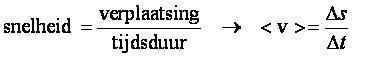 (3) negatieve snelheid betekent achteruit bewegen (4) eenparig is constante snelheid 


(5) van x,t naar v,t grafiek
eerst nulpunten, dan tekenverloop 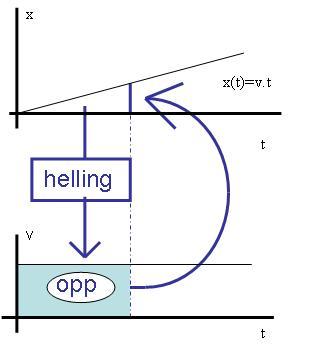 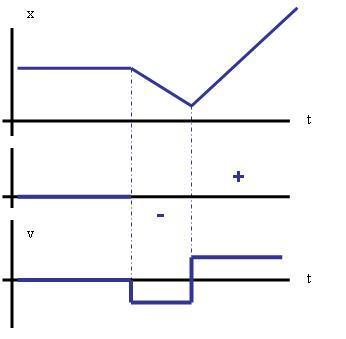 